2023 г.Конкурсное задание разработано экспертным сообществом и утверждено Менеджером компетенции, в котором установлены нижеследующие правила и необходимые требования владения профессиональными навыками для участия в соревнованиях по профессиональному мастерству.Конкурсное задание включает в себя следующие разделы:1. ОСНОВНЫЕ ТРЕБОВАНИЯ КОМПЕТЕНЦИИ	31.1. ОБЩИЕ СВЕДЕНИЯ О ТРЕБОВАНИЯХ КОМПЕТЕНЦИИ	31.2. ПЕРЕЧЕНЬ ПРОФЕССИОНАЛЬНЫХ ЗАДАЧ СПЕЦИАЛИСТА ПО КОМПЕТЕНЦИИ «Сельскохозяйственные биотехнологии»	41.3. ТРЕБОВАНИЯ К СХЕМЕ ОЦЕНКИ	81.4. СПЕЦИФИКАЦИЯ ОЦЕНКИ КОМПЕТЕНЦИИ	81.5. КОНКУРСНОЕ ЗАДАНИЕ……………………………………………………………………………..91.5.1. Разработка/выбор конкурсного задания …………………………………………………………....101.5.2. Структура модулей конкурсного задания (инвариант/вариатив)	102. СПЕЦИАЛЬНЫЕ ПРАВИЛА КОМПЕТЕНЦИИ	142.1. Личный инструмент конкурсанта	142.2. Материалы, оборудование и инструменты, запрещенные на площадке……………………………143. Приложения	15ИСПОЛЬЗУЕМЫЕ СОКРАЩЕНИЯ1. ФГОС – Федеральный государственный образовательный стандарт2. ПС – профессиональный стандарт3. ТК – требования компетенции4. КЗ - конкурсное задание5. ИЛ – инфраструктурный лист6. КО - критерии оценки7. ОТ и ТБ – охрана труда и техника безопасности8. ТК – требования компетенции1. ОСНОВНЫЕ ТРЕБОВАНИЯ КОМПЕТЕНЦИИ1.1. ОБЩИЕ СВЕДЕНИЯ О ТРЕБОВАНИЯХ КОМПЕТЕНЦИИТребования компетенции «Сельскохозяйственные биотехнологии» определяют знания, умения, навыки и трудовые функции, которые лежат в основе наиболее актуальных требований работодателей отрасли. Целью соревнований по компетенции является демонстрация лучших практик и высокого уровня выполнения работы по соответствующей рабочей специальности или профессии. Требования компетенции являются руководством для подготовки конкурентоспособных, высококвалифицированных специалистов / рабочих и участия их в конкурсах профессионального мастерства.В соревнованиях по компетенции проверка знаний, умений, навыков и трудовых функций осуществляется посредством оценки выполнения практической работы. Требования компетенции разделены на четкие разделы с номерами и заголовками, каждому разделу назначен процент относительной важности, сумма которых составляет 100.1.2. ПЕРЕЧЕНЬ ПРОФЕССИОНАЛЬНЫХ ЗАДАЧ СПЕЦИАЛИСТА ПО КОМПЕТЕНЦИИ «Сельскохозяйственные биотехнологии»Перечень видов профессиональной деятельности, умений и знаний и профессиональных трудовых функций специалиста (из ФГОС/ПС/ЕТКС..) и базируется на требованиях современного рынка труда к данному специалистуТаблица №1Перечень профессиональных задач специалистаПроверить/соотнести с ФГОС, ПС, Отраслевыми стандартами1.3. ТРЕБОВАНИЯ К СХЕМЕ ОЦЕНКИСумма баллов, присуждаемых по каждому аспекту, должна попадать в диапазон баллов, определенных для каждого раздела компетенции, обозначенных в требованиях и указанных в таблице №2.Таблица №2Матрица пересчета требований компетенции в критерии оценки1.4. СПЕЦИФИКАЦИЯ ОЦЕНКИ КОМПЕТЕНЦИИОценка Конкурсного задания будет основываться на критериях, указанных в таблице №3:Таблица №3Оценка конкурсного задания1.5. КОНКУРСНОЕ ЗАДАНИЕОбщая продолжительность Конкурсного задания: 12 ч.Количество конкурсных дней:3 дняВне зависимости от количества модулей, КЗ должно включать оценку по каждому из разделов требований компетенции.Оценка знаний участника должна проводиться через практическое выполнение Конкурсного задания. В дополнение могут учитываться требования работодателей для проверки теоретических знаний / оценки квалификации.1.5.1. Разработка/выбор конкурсного задания Конкурсное задание состоит из 6 модулей, включает обязательную к выполнению часть (инвариант) – 3 модуля, и вариативную часть – 3 модуля. Общее количество баллов конкурсного задания составляет 100.Обязательная к выполнению часть (инвариант) выполняется всеми регионами без исключения на всех уровнях чемпионатов.Количество модулей из вариативной части, выбирается регионом самостоятельно в зависимости от материальных возможностей площадки соревнований и потребностей работодателей региона в соответствующих специалистах. В случае если ни один из модулей вариативной части не подходит под запрос работодателя конкретного региона, то вариативный (е) модуль (и) формируется регионом самостоятельно под запрос работодателя. При этом, время на выполнение модуля (ей) и количество баллов в критериях оценки по аспектам не меняются.1.5.2. Структура модулей конкурсного задания (инвариант/вариатив)Модуль А. Приготовление маточных растворов питательных сред, в том числе регуляторов роста и витаминов (инвариант).Время на выполнение модуля 2 часаЗадания: 	1. Разбить химические вещества на группы: макроэлементы, микроэлементы, источники железа, источники кальция, витамины, источники углевода, загуститель. 	2. Рассчитать и записать расчёт:	- требуемое количество солей для приготовления маточных растворов необходимой питательной среды;	- используя Периодическую систему химических элементов провести пересчет количества вещества в зависимости от водности;	- требуемое количество витаминов для приготовления маточного раствора витаминов;	- требуемое количество регуляторов роста для приготовления растворов в концентрации 1 мг/мл.	3. Выбрать необходимые химические вещества и посуду.	4. Маточные растворы приготовить: 	Микроэлементы – 500 мл	Макроэлементы – 500 мл	Источники кальция – 200 мл 	Источники железа – 200 мл	Витамины – 40 мл	Ауксин – 20 мл	Цитокинин – 20 мл	5. Провести стерилизацию витаминов и регуляторов роста фильтрованием. Модуль Б. Приготовление питательных сред (инвариант).Время на выполнение модуля 2 часаЗадания: 	1.Рассчитать необходимое количество растворов солей, витаминов, регуляторов роста для приготовления среды для: каллусообразования и пассирования; введения.	2. Записать расчеты.	3. Подготовьте необходимую посуду.	4. Выберите необходимые маточные растворы, регуляторы роста, витамины для приготовления сред.	5. Приготовьте среды заданного состава, проконтролируйте и зафиксируйте рН.	6. Разлейте среды по культивационным сосудам.Модуль В. Подготовка и введение растительных тканей в культуру in vitro (инвариант)Время на выполнение модуля 2 часаЗадания:	1. Подготовить необходимую посуду.	2. Выбрать объект для введения культуры, представленный на Чемпионате.	3. Предложить состав питательной среды для введения в культуру in vitro.	4. Провести предварительную подготовку растительных тканей для введения в условия in vitro.  В протоколе отразите режим подготовки.	5. Рассчитайте и приготовьте стерилизующие вещества в объеме 250 мл, подходящие для эксплантов, представленных на Чемпионате. Неиспользованный стерилизатор слейте в стерильный флакон. 	6. Проведите двуступенчатую стерилизацию растительных тканей. В протоколе укажите выбранный стерилизатор, время экспозиции и отмывки.	7. Вычлените и поместите экспланты на питательную среду. 	8. Создайте условия для культивирования. В протоколе опишите термо- и фоторежимы культивирования.Для стерилизации выбрать подходящие агенты:Гипохлорит натрия 6%Перманганат калия 0,3%Пероксид водорода 12%Спирт этиловый 90%Модуль Г. Клональное микроразмножение растений (вариатив)Время на выполнение модуля 2 часаЗадания: 1. Определить культуры in vitro.2. Предложить состав питательной среды для каллусообразования проростков и для последнего, перед адаптацией, пассажа микроклонов представленных культур.3. Подготовить необходимую посуду.4. Подготовить и посадить растительные экспланты проростков на каллусообразование. 5. Подготовить и провести последнее пассирование микроклонов перед адаптацией их в культуре in vivo.6. Создать условия для развития культур in vitro, описать термо- и фоторежим культивирования.Модуль Д. Контроль качества продуктов биотехнологических производств аграрного комплекса (вариатив)Время на выполнение модуля 2 часа	Задания: Определите кислотность продукта переработки молока потенциометрическим методом по методике ГОСТ Р 54669-20111. Соберите установку для определения кислотности потенциометрическим методом.2. Подготовьте пробу продукта в объёме 150 мл.3. Откалибруйте рН-метр по двум градуировочным растворам и проверьте точность показаний (допустимое отклонение ±0,03 рН). 4. Проведите измерение титруемой кислотности в единицах рН, зафиксируйте в протоколе промежуточные показатели хода титрования, сделайте перерасчёт на градусы Тернера.5. Обработайте и представьте результаты. Сделайте вывод о качестве продукта.Модуль E. Определение эффективности ризогенеза и адаптация микрорастений (вариатив) – 15 баллов	Время на выполнение модуля 2 часа1. Подготовить необходимый инвентарь, посуду и расходные материалы.2. Определить частоту ризогенеза и степень развития корневой системы предложенных культур. 3. Провести анализ полученных данных.4. Подготовить субстрат для высадки предложенных культур (приготовить макро- и микро- растворы для минерального питания растений).5. Подготовить кассеты с субстратом. 6. Высадить микрорастения на адаптацию в субстрат.2. СПЕЦИАЛЬНЫЕ ПРАВИЛА КОМПЕТЕНЦИИ	В модулях А Приготовление маточных растворов питательных сред, в том числе регуляторов роста и витаминов (инвариант) и Б Приготовление питательных сред (инвариант) эксперты могут выбрать на чемпионате один из следующих вариантов прописи питательных сред: Мурасиге-Скуга, Уайта, Драйвера и Куниюки, Гамборга и Эвелега, Ничей, Као и Михайлюка, Лойда-МакКоуна.	В Модуле В Подготовка и введение растительных тканей в культуру in vitro (инвариант) эксперты могут для введения выбрать следующие растительные объекты: почки, семена, листовые диски сельскохозяйственных, ягодных, декоративных, хвойных и цветочных культур.2.1. Личный инструмент конкурсантаОпределенный список материалов, оборудования и инструментов (спецодежда): •Халат •Сменная обувь, с нескользящей подошвойСредства индивидуальной защиты:•Перчатки резиновые/латексные/нитриловые•Очки защитные•Маска защитная тканевая (респиратор)2.2. Материалы, оборудование и инструменты, запрещенные на площадкеУчастник может использовать на площадке материалы и оборудование, предоставляемые организатором площадки проведения соревнований в соответствии с ИЛ, а также материалы, принесенные им самостоятельно в соответствии с описанием личного инструмента конкурсанта.Жюри имеет право запретить использование любых предметов, которые будут сочтены не относящимися к выполнению конкурсного задания или же способными дать участнику несправедливое преимущество.Участникам запрещено приносить в рабочую зону:- Книги, блокноты, тетради;-Портативные компьютеры;-Сотовые телефоны, смартфоны.3. ПриложенияПриложение №1 Инструкция по заполнению матрицы конкурсного заданияПриложение №2 Матрица конкурсного заданияПриложение №3 Критерии оценкиПриложение №4 Инструкция по охране труда и технике безопасности по компетенции «Сельскохозяйственные биотехнологии».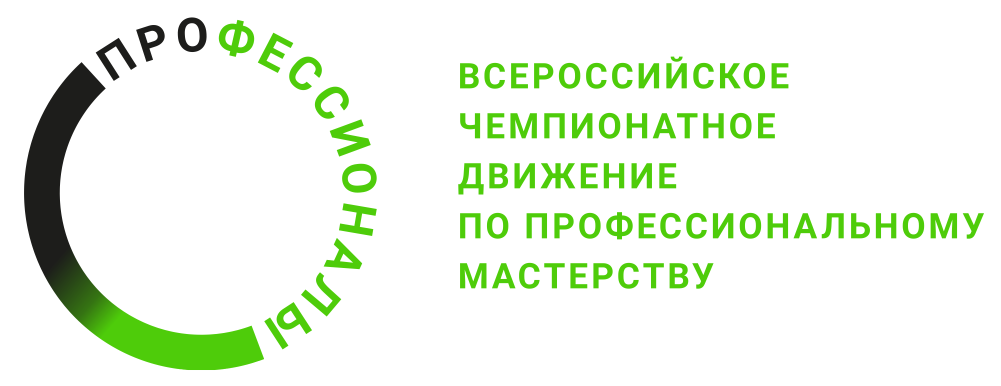 № п/пРазделВажность в %1Техника безопасности и охрана труда на рабочем месте71Специалист должен знать и понимать:●	знать характер воздействия негативных факторов и понимать необходимость защиты от них; ●	основные эргономические требования к рабочим местам, ●	классификацию и характеристики чрезвычайных ситуаций, основные принципы обеспечения безопасности в чрезвычайных ситуациях.1  Специалист должен уметь:●	применять полученные знания на практике в рамках организационных, технических и санитарно-гигиенических мероприятий для защиты человека от воздействия опасных, вредных и поражающих факторов на производстве и в условиях чрезвычайных ситуаций; ●	уметь пользоваться современными инструментами и приборами для анализа и измерения параметров опасных и вредных факторов; ●	уметь пользоваться системой стандартов безопасности труда и нормативными документами.2Предмет, методы, объекты биотехнологии и технологии получения оздоровленного посадочного материала342Специалист должен знать и понимать:●	принципы работы с различными видами измерительного оборудования;●	принципы работы с оборудованием и инструментами, необходимыми для соблюдения условий стерильности;●	инструменты и посуду, используемые для работы;●	основные термины и понятия сельскохозяйственной биотехнологии;●	особенности и принципы биотехнологических методов, используемых в работе с растениями;●	закономерности роста и развития сельскохозяйственных культур;●	основные методы ускоренного размножения и создания высокопродуктивных форм растений, а также получения биологических препаратов;●	технологии размножения сельскохозяйственных  культур,  возделываемых на территории РФ и за рубежом в условиях in vitro.2Специалист должен уметь:- ●	безопасно и правильно работать с инструментами, используемыми в работе; ●	самостоятельно работать с микроскопической оптической техникой, весами и т.д.;●	правильно выбрать посуду для соответствующей работы;●	применять конкретные методы биотехнологии растений в своей профессиональной деятельности для достижения конечного результата;●	применять технологии получения оздоровленного посадочного материала плодовых, ягодных и декоративных культур;●	правильно выполнять биотехнологические работы.3Питательные среды213Специалист должен знать и понимать:●	принципы составления питательных сред для культивирования микроорганизмов и растений;●	основные приемы приготовления питательных сред для культивирования растительных тканей.3Специалист должен уметь:●	правильно подбирать компоненты для питательных сред;●	проводить расчеты и взвешивания компонентов;●	готовить питательные среды;●	проверить кислотность питательной среды.4Асептика и экология в биотехнологии284Специалист должен знать и понимать:●	основные направления развития промышленной биотехнологии;●	источники микробиологического и других видов загрязнения;●	причины пищевых инфекций и отравлений;●	основы асептики биотехнологических производств;●	санитарно-гигиенические требования оборудованию, зданиям, сооружениям и обслуживающему персоналу;●	современные средства дезинфекции;●	круг экологических проблем, решаемых в рамках биотехнологии и пути их решения.4Специалист должен уметь:- ●	готовить растворы дезинфицирующих средств;●	проводить стерилизацию инвентаря, дезинфекцию оборудования и помещений; ●	проводить стерилизацию питательных сред;●	проводить стерилизацию растительного материала●	применять теоретические знания для решения; практических вопросов рационального природопользования и охраны природы.5Организация работы и управление105Специалист должен знать и понимать:●	предназначение всех помещений лаборатории;●	правильно организовывать рабочее место.105Специалист должен уметь:- ●	организовать лабораторию биотехнологии; эффективно работать как в составе команды, так и с представителями других профессий.10Критерий/МодульКритерий/МодульКритерий/МодульКритерий/МодульКритерий/МодульКритерий/МодульКритерий/МодульКритерий/МодульИтого баллов за раздел ТРЕБОВАНИЙ КОМПЕТЕНЦИИРазделы ТРЕБОВАНИЙ КОМПЕТЕНЦИИAБВГДЕРазделы ТРЕБОВАНИЙ КОМПЕТЕНЦИИ11,71,51,31,21,00,37Разделы ТРЕБОВАНИЙ КОМПЕТЕНЦИИ23,02,14,45,08,910,634Разделы ТРЕБОВАНИЙ КОМПЕТЕНЦИИ310,17,61,32,00,00,021Разделы ТРЕБОВАНИЙ КОМПЕТЕНЦИИ44,53,612,05,51,11,328Разделы ТРЕБОВАНИЙ КОМПЕТЕНЦИИ50,70,21,01,34,02,810Итого баллов за критерий/модульИтого баллов за критерий/модуль201520151515100КритерийКритерийМетодика проверки навыков в критерииАПриготовление маточных растворов питательных сред, в том числе регуляторов роста и витаминов.Техника безопасности и охрана труда на рабочем месте;Предмет, методы, объекты биотехнологии и технологии получения оздоровленного посадочного материала;Питательные среды;Асептика и экология в биотехнологии;Организация работы и управление.БПриготовление питательных средТехника безопасности и охрана труда на рабочем месте;Предмет, методы, объекты биотехнологии и технологии получения оздоровленного посадочного материала;Питательные среды;Асептика и экология в биотехнологии;Организация работы и управление..ВПодготовка и введение растительных тканей в культуру in vitroТехника безопасности и охрана труда на рабочем месте;Предмет, методы, объекты биотехнологии и технологии получения оздоровленного посадочного материала;Питательные среды;Асептика и экология в биотехнологии;Организация работы и управление..ГКлональное микроразмножение растенийТехника безопасности и охрана труда на рабочем месте;Предмет, методы, объекты биотехнологии и технологии получения оздоровленного посадочного материала;Питательные среды;Асептика и экология в биотехнологии;Организация работы и управление.ДКонтроль качества продуктов биотехнологических производств аграрного комплексаТехника безопасности и охрана труда на рабочем месте;Предмет, методы, объекты биотехнологии и технологии получения оздоровленного посадочного материала;Асептика и экология в биотехнологии;Организация работы и управление.ЕОпределение эффективности ризогенеза и адаптация микрорастенийТехника безопасности и охрана труда на рабочем месте;Предмет, методы, объекты биотехнологии и технологии получения оздоровленного посадочного материала;Асептика и экология в биотехнологии;Организация работы и управление.